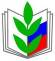 ПРОФСОЮЗ РАБОТНИКОВ НАРОДНОГО ОБРАЗОВАНИЯ И НАУКИ РФПОЛЕВСКАЯ ГОРОДСКАЯ ОРГАНИЗАЦИЯ ПРОФСОЮЗАПОЗДРАВИТЕЛЬНЫЙ ВЫПУСКМИЛЫЕ ЖЕНЩИНЫ ОБРАЗОВАТЕЛЬНЫХ ОРГАНИЗАЦИЙ  ПОЛЕВСКОГО!ПОЗДРАВЛЯЮ ВАС С ДНЕМ 8 МАРТА!ПУСТЬ В ВАШЕЙ ЖИЗНИ БУДЕТ ВЕЧНАЯ ВЕСНА, ПУСТЬ РАДОСТЬЮ СЕГОДНЯ СОЛНЦЕ СВЕТИТВ ТЕНИ ОСТАВИВ СНОП БОЛЬШИХ ТРЕВОГИ ВСЕ ЦВЕТЫ, КАКИЕ ЕСТЬ НА СВЕТЕ,ЦВЕТУТ СЕГОДНЯ ПУСТЬ У ВАШИХ НОГ!УЛЫБОК, ХОРОШЕГО НАСТРОЕНИЯ, ЗДОРОВЬЯ, РАДОСТИ , ЛЮБВИ И СЧАСТЬЯ! 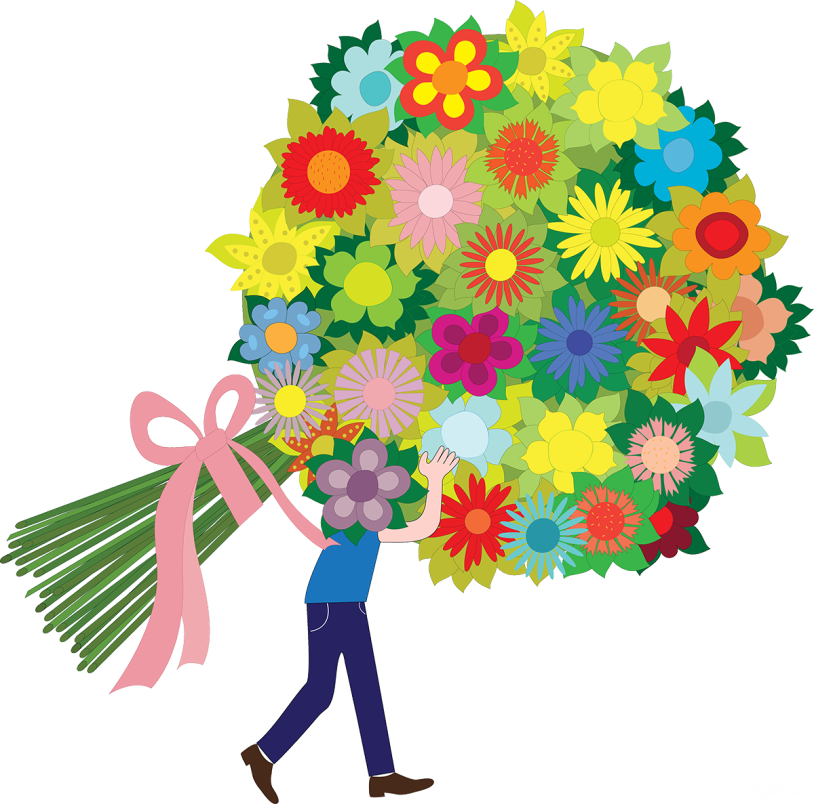 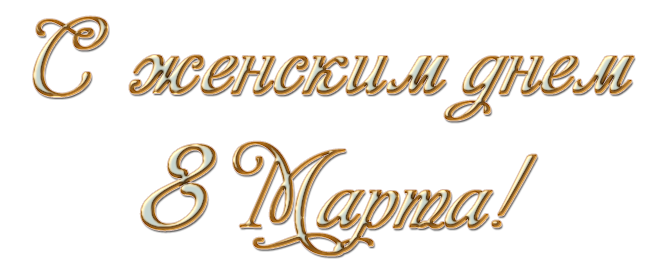 Председатель Полевской городской                                                         Г.Ф. Гаврилинаорганизации Профсоюза 